Projets de recherche scientifique et du développement technologique dans les domaines prioritaires (PPR)Etat d’avancement au 21 décembre 2015I-PPR 1 (la 1ère liste des 101 projets) :  budget de fonctionnement et de petit matériel :budget des équipements mutualisables : II-PPR 2 : les porteurs des 85 projets de cette seconde liste ont reçu de la part du CNRST, le 16 novembre 2015, un fichier à renseigner (sur les personnes et structures de recherche impliquées, tâches,  livrables et besoins pour la réalisation des projets) et à retourner, avant le 30 novembre 2015, au CNRST :Nb de projets pour lesquels :101 projetsLes porteurs concernésles conventions de collaboration ont été transmises par le CNRST au Ministère pour versement de la 1ère tranche88/101les conventions de collaboration sont en attente d’être complétées par leurs porteurs respectifs4/101 BENHADOU S. (UH2) ; HAMZI  K. (UH2); MEDROMI  H. (UH2) ; RIDA S. (UM5).les conventions de collaboration ne sont pas encore reçues par le CNRST9/101 BELLAOUI H. (UM5) ; BENNOUNA G. (IRESEN) ;EL IDRISSI A. (UMP) ;FARAH A. (ANPMA) ; HAYAR A. (UH2) ; IJJAALI M. (USMBA) ;MAHROUZ M. (UCA) ;OUAZAR D. (ENSMR) ;TEBBAA O. (UCA) .Nb de projets pour lesquels la liste des équipements à acquérir71 projetsLes porteurs concernésa été reçue, validée et remise par le CNRST au Ministère pour versement23/71a été reçu par le CNRST mais elle devra être modifiée car elle comporte des erreurs 21/71ABD-LEFDIL M. (UM5) ;BARHDADI A. (UM5) ;BELLAOUI H. (UM5) ;BENNANI B. (USMBA) ;BERRADO A. (UM5) ;BOUHOUCHE A. (UM5) ;CHERKAOUI EL MOURSLI F. (UM5) ; DEHBI – ALAOUI A. (USMBA) ;EL ABED S. (USMBA) ;EL HAJI M. (USMBA) ;EL KENZ A. (UM5) ;ETTAOUIL A. (UM5) ;ETTAYEBI M. (USMBA) ;GUENBOUR A. (UM5) ;HALIM M. (UM5) ;IBRAHIMI A. (UM5) ;IJJAALI M. (USMBA) ;KETTANI A. (UM5) ;MOUSTAGHFIR K.  (AUI) ;NAJIMI M. (USMS) ;SEKKAT Z. (UM5).n’a pas encore été reçue par le CNRST pour la remettre au Ministère pour versement27/71ASEHRAOU A. (UMP) ;BADOU A. (UH2) ;BAGHOUR M. (UMP) ;BOULARBAH A. (UCAM) ;DAOUDI L. (UCAM) ;DEKAYIR A. (UMI) ;ECHAABI J. (UH2) ;EL RHAZI M. (UH2) ;FAKIR Y. (UCAM).FARAH A. (ANPMA) ;GOURICH B. (UH2) ;HADDAD M. (UMI) ;HADDOUT A. (UH2) ;HAJJAJI M. (UCAM) ;HAKKOU R. (UCAM) ;HAMZI K. (UH2) ;HBID H. (UCAM) ;KHOUMRI E. (UH2) ;LAHCINI M. (UCAM) ;MAHROUZ M. (UCAM) ;NADIFI S. (UH2) ;RIFI M. (UH2) ;RIYAD M. (UH2) ;SAADOUNE I. (UCAM) ;SAÏLE R. (UH2) ;TAHANI A. (UMP) ;ZANTAR S. (INRA) ;Nb de projets85 projetsLes porteurs concernésayant déjà retourné au CNRST le fichier Excel (besoins + personnes et structures de recherche impliquées + taches + livrables) 64/85ayant déjà retourné au CNRST ce fichier Excel, mais devra être complété ou modifié15/85AURAG J. (UM5) ;BENALI B. (UIT) ;BERBIA H. (UM5) ;EBN TOUHAMI M. (UIT) ;EL BACHTIRI R. (USMBA) ;EL HAFIDI N. (UM5) ;ESSAADI M. (UM5) ;GUESSOUS A. (UM5) ;IDLLALENE S. (UCA) ;KACIMI I. (UM5) ;KOUBAA S. (UH2) ;KHALDOUNE A. (AUI) ;MANCHIH K. (INRH) ;OULAD HAJ THAMI R. (UM5) ;QJIDAA H. (USMBA).n’ayant pas encore retourné au CNRST ce fichier Excel 6/85ABDELMAJID J. (USMBA) ;ABOU EL KALAM A. (UCA) ;ELAKLAA M. (UCA) ;IFLAHEN F. (UCA) ;MOURABIT T. (UAE) ;SAAD A. (UH2).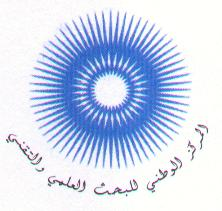 